iLearn Academy CATEGORYBeginning1Developing2Accomplished3Exemplary4ScoreFocused TopicThe topic is unclear and does not focus on a particular point of viewBriefly mentions a topic but gives few detailsDescribes the topic and gives several reasons for supporting itClearly defines topic and gives several examples to support the topicGives information from several of the sitesDoes not use any of the information in the sites to support opinionUses only one site to support opinionUses several sites to support opinionUses and cites several sites to support opinionGives details to support theoryDoes not give any detailsGives only one detail to support theoryGives several details to support theoryGives and cites details to support theoryWell organizedLacks topic sentences and has no logical sequenceEssay has only one topic sentence and its sequence is confusingEssay includes some topic sentences and is sequentialClearly stated topic sentence and follows a logical sequenceClear and UnderstandableVery difficult to followMostly difficult to follow and understandMostly easy to understandEasy to read and follow the informationCorrect spelling and grammarFrequent grammar and spelling errorsA few grammar and spelling errorsOne or two grammar or spelling errorsAll grammar and spelling are correct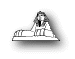 